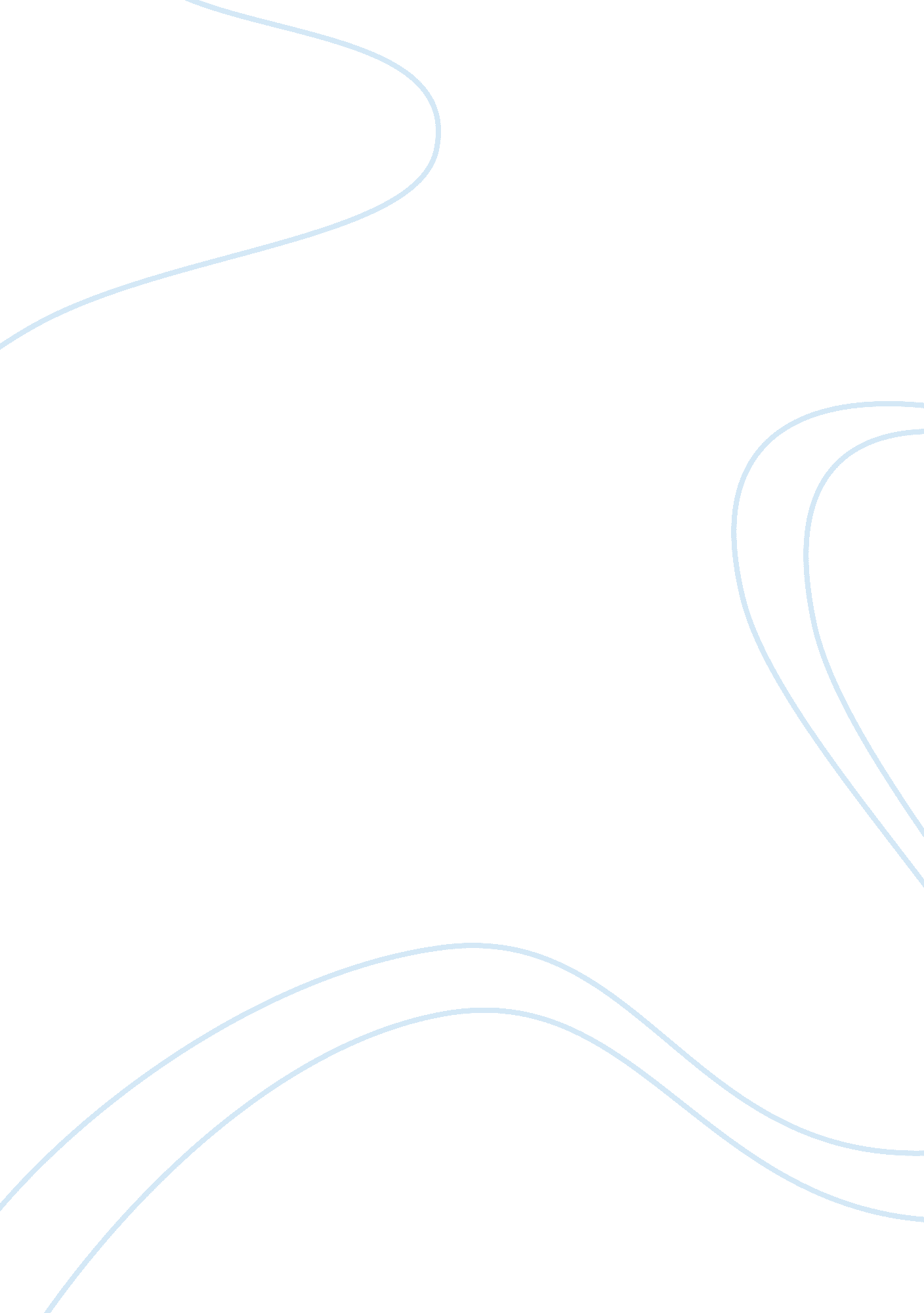 Non synonymous variation of cases and controls biology essayDesign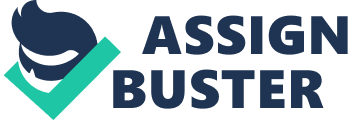 In this survey we present the analysis of 288 sequences of complete mitochondrial DNA ( mtDNA ) genomes of Alzheimer ‘ s disease ( AD ) patients ( instances ) , Parkinson ‘ s disease ( PD ) patients ( instances ) and Nipponese centenarians ( JC ) ( controls ) , all from populations of Nipponese beginning. Seeking to happen as much grounds as we could, in order to back up the mtDNA mutational burden hypothesis and its association with the above neurodegenerative diseases we acquired the subsequent consequences: the multiple rare discrepancies that appear in the mtDNA sequences of our instances and controls do non represent a dominant hazard factor for the etiology of AD and PD. In the assorted statistical trials we carried out we did non obtain important consequences that would tie in our rare discrepancies with an increased susceptibleness towards developing either of the diseases. Therefore, we are non able to bespeak that the mutational burden hypothesis is a strongly supported scenario that can play a prima function in the pathogenicity of AD and PD. debut Neurodegenerative upsets raise an increased concern as the old ages go by, non merely in the scientific community but in public wellness every bit good. Sporadic late oncoming neurodegenerative diseases such as Alzheimer ‘ s disease ( AD ) and Parkinson ‘ s disease ( PD ) appear to turn into some of the dominant public wellness issues, specifically to Western populations over the age of 60. Several factors have been blamed for the etiology of those two diseases such as the environment, the behaviour and of class the familial background of the patients ( Mayeux 2003, Joanna ‘ s paper ) . Albeit all these, a really complex screens everything in this field so far. There has been done tonss of singular research the decennary and possibly more, on detecting the existent pathogenicity factors of AD and PD, but things are even more undefinable 1 might state than earlier. It is strongly believed that one of the chief hazard factors of AD and PD is age, something that connects instantly our diseases with the mitochondrial disfunction, since the reduced mitochondrial map Acts of the Apostless lending significantly to the aging procedure of the being ( Anita Lakatos, ADNI ) . At a molecular footing, mitochondrial DNA ( mtDNA ) , is asexually inherited and its mutant rate is truly high, with some of mutants dwelling an of import cause of neuromuscular disease. These mtDNA polymorphisms might be the connexion bond that constitutes the familial factor of the many 1s that interact so as person to develop AD or PD. Nowadays, scientists try to happen how these mtDNA polymorphisms act towards the diseases, in two ways. The first is the common disease-common discrepancies hypothesis, which is based on the common polymorphisms that define the assorted mitochondrial haplogroups. The 2nd 1 is the mutational burden hypothesis, which involves the accrued multiple rare discrepancies in the assorted mtDNA venue and how these discrepancies can confabulate excess susceptibleness to the common neurodegenerative diseases. In this undertaking, our chief business is to cast a visible radiation to the 2nd hypothesis as we presented supra so as to analyse with the agencies that we were given if the existed grounds that these rare discrepancies affect the protein map can be scientifically strongly supported. Purposes Data acquisition To execute a case-control survey utilizing published mitochondrial DNA ( mtDNA ) sequences, to see if the mtDNA discrepancies in AD and PD instances and controls are different. This needed obtaining informations from databases that contain complete mtDNA sequences. The instances have to be sequences from patients that suffer from the disease we are analyzing and the controls have to be sequences from healthy matched people, in this instance it was most of import that they were age matched as the most of import hazard factor in AD and PD is advanced age. We have to analyze the quality of the information every bit good, in order to except sequences that contain leery fragments and other mistakes that would likely change the consequences of our research. Examination of the non-synonymous fluctuation of instances and controls The sequences of the instances and controls have to be aligned to the Revised Cambridge Reference Sequence ( rCRS ) , which is the standard comparing sequence human mtDNA research ( ANDREWS et al.. mitomap ) . We will screen the discrepancies of the sequences of the controls and instances ( compared to the rCRS ) harmonizing to their venue. We will analyze exhaustively those that belong to the coding part and we will split them to synonymous or non-synonymous, depending on whether they cause or non an amino acid alteration. Harmonizing to the frequences of the discrepancies in the population samples for each group of the instances and controls, we will split them to common and rare. In order to find the likely consequence of the non-synonymous discrepancies on the protein map we will utilize the proper computational plans. Statistical analysis of the distribution of the discrepancies We will transport out statistical analyses of the discrepancies in order to make up one’s mind whether there is important difference to the distribution of them between the instances and controls. A assortment of statistical trials will be used depending on the demands of our hypothesis and the information we are managing. Statistical analysis of the discrepancies in association with the disfunction of proteins We will transport out statistical analysis of the tonss of the discrepancies ( mutant deleterious or non ) , in order to find the association of the discrepancies with the coevals of dysfunctional proteins. The diseases that we are traveling to analyze are the Alzheimer ‘ s disease and the Parkinson ‘ s disease ( PD ) . Background Mitochondria and mtDNA mutants Mitochondrions are dual membrane cell organs that are present in all eucaryotic mammalian cells. They are responsible for the bulk of energy support of the cell since they support the aerophilic respiration through oxidative phosphorylation ( OXPHOS ) that consequences to the synthesis of adenosine triphosphate ( ATP ) ( Tuppen, et al. , 2010 ) . The mammalian OXPHOS system involves five enzyme composites and over 80 different proteins, from which merely 13 proteins are encoded by the mtDNA that the cell contains. The remainder of the proteins that participate in the OXPHOS system are encoded by several atomic cistrons ( Larsson, 2010 ) . Fig. 1. Illustration of the human mitochondrial genome. It encodes 13 polypeptides of the ETC. St. John J C et Al. Hum. Reprod. Update 2010 ; 16: 488-509The respiratory concatenation is organized by the composites I-IV, coenzyme Q and cytochrome C, while complex V is the ATP synthase ( Larsson, 2010 ) . Through the oxidization of fatty acid and the citric acid rhythm, negatrons are received by the respiratory concatenation ( RC ) foremost four composites. There, after the reactions of reduction-oxidation, there is production of H2O. Proton accretion, activates the complex V ( ATP synthase ) , to phosphorylate ADP into ATP ( Tuppen, et al. , 2010 ) . During the OXPHOS, negatrons may travel off from the RC ( at composites I or III ) , organizing the reactive O species ( ROS ) superoxide ( Larsson, 2010 ) . Besides OXPHOS system, chondriosome modulate the concentration of cytosolic Ca and command the programmed cell decease. They besides play of import function for the indispensable metabolic maps of tricarboxylic acid ( TCA ) rhythm and the urea rhythm ( Tuppen, et al. , 2010 ) . Fig. 2. Schematic representation of the mechanism of the respiratory concatenation harmonizing to Joseph-Horne et al. , 2001After reassigning most of their familial stuff to the karyon ( bacterial symbionts ) , chondriosomes have a dual isolated round chromosome of 16, 569 bp ( Tuppen, et al. , 2010 ) . The mtDNA strands are called the heavy ( H-guanine rich composing ) and the light strand ( L-cytosine rich composing ) strands. The mtDNA contains no noncoding DNAs between mtDNA cistrons, except one 1. 1 kbp long non-coding part, called supplanting cringle ( D-loop ) . In the D-loop are found the LSD and HSP, written text boosters for the L and H strands severally and one of the reproduction beginnings of the H strand ( OH ) ( Larsson, 2010 ) . The genome of the chondriosome is comprised of 37 cistrons, 13 of which encode for OXPHOS constituents, 22 for transfer RNA necessary for the interlingual rendition of the messenger RNA of the above 13 cistrons and 2 ribosomal RNAs ( Mancuso, et al. , 2009 ) . The mtDNA is inherited motherly and in a individual mammal cell there are rather 100s or 1000s of transcripts. The mutant rate of the mtDNA is 10 times greater than the one of the atomic DNA ( nDNA ) , due to the fact that there are no histones to protect it ( Mancuso, et al. , 2009 ) . There is besides no recombination of the mtDNA in mammals, so the fluctuation that arises from the Single Nucleotide Polymorphisms ( SNPs ) is asexually inherited and can be characterized by distinguishable line of descents called haplogroups ( Elson 2001 in the AJHG ) . In a haplogroup mtDNA sequences portion one or more outlining sequence alteration, and upon that change new polymorphisms rise, making new sub-haplogroups. After a limitation fragment length polymorphism ( RFLP ) analysis that was conducted in European populations, they were categorized in nine chief haplogroups ( H, V, T, J, U, K, I, X, W ) . Other major cultural haplogroups are the Africans and, Asiatic and Native Americans, with the Africans being the oldest 1 ( Elson and Samuels, 2012 ) . The exposure of the mtDNA in mutants is much higher ( frequence of SNPs is 1 per every 13 bp ) , nearing the value of 70 times more than the atomic SNPs ( Maruszak, et al. , 2006 ) . Besides the absence of histones, the mtDNA is located near the negatron conveyance concatenation ( ETC ) , being uncovered opposite a more robust oxidative emphasis due to the ROS. The reproduction of the mtDNA takes topographic point more frequently than the one of nDNA, ensuing to mutants due to copy mistakes. The old factors are associated with the publicity of the frequent mtDNA changes, which result in impersonal polymorphisms most of the clip. MtDNA mutants are an of import cause of familial disease. Unfortunately, many infective mtDNA mutants occur, with the first 1s holding been detected in 1988 and more than other 250 holding been identified since so ( point mutants or rearrangements ) ( Tuppen, et al. , 2010 ) . In order to understand the function of the infective mtDNA mutants, we must bear in head that mtDNA mutant can hold an impact on the physiology of the cell merely if the mutants have exceeded a specific threshold degree ( & gt ; 60 % for individual big mtDNA omissions, & gt ; 90 % for point mutants ) ( Larsson, 2010 ) . The threshold value varies, depending on the type of the tissue, the nature of the mutant, the age and some environmental standards ( Maruszak, et al. , 2006 ) . It is widely known besides, that the mtDNA which has undergone the mutant ( s ) can be present in the cell with the normal mtDNA molecules, a state of affairs called heteroplasmy ( Howell, et al. , 2005 ) . Heteroplasmy, is a cardinal characteristic of familial mtDNA disease, and non of the sporadic late oncoming diseases we are analyzing in this paper. The mtDNA encodes little per centum ( 2 % ) of the proteins that constitute the Mosaic respiratory concatenation ( RC ) of the chondriosome. Nevertheless, all of those proteins play an of import function in the care of the oxidative phosphorylation ( OXPHOS ) at the physiological degrees. Thereafter, the turning figure of the mtDNA mutants is considered to represent one of the chief causes in the energy loss of the cell, as the being ages ( Maruszak, et al. , 2006 ) . In many different types of aging tissues in worlds, there have been mentioned RC lack phenomena, e. g. bosom, hippocampal nerve cells, midbrain dopaminergic nerve cells, skeletal musculus and colon ( Larsson, 2010 ) . Mitochondria play a cardinal function in the programmed cell death of the cell, therefore any abnormalcy to its mtDNA can take to cell decease and tissue non functionality ( Maruszak, et al. , 2006 ) . In add-on to being of import cause of familial disease some have suggested that mtDNA discrepancies seem to impact the susceptibleness to common neurodegenerative disease of some people that are unaffected by primary mtDNA disease. Neurodegenerative diseases As the mtDNA abnormalcies are accumulate, they tend to implicate the chondriosome map and they are shown to be one of the chief causes of assorted diseases, phenotypically heterogenous and with assorted ages of oncoming. Such sorts of diseases are the neurodegenerative diseases. Neurodegeneration is the term that is used when the construction or the map of the nerve cells is increasingly lost, holding as a consequence the decease of the nerve cell cell. The most prevailing neurodegenerative upsets are the Alzheimer ‘ s disease, the Parkinson ‘ s disease and multiple induration ( which has similar mechanisms as AD and PD harmonizing to Joanna ‘ s paper for multiple induration ) . The most typical feature of these upsets is the induced programmed cell death of the cell, linking them clearly with mitochondrial disfunction. Two of the most prevailing neurodegenerative diseases, AD and PD, have obviously associated their pathogenicity with the oxidative emphasis. There are suggestions that the patients with AD and PD accumulate faster the mtDNA mutants in the cells of the encephalon tissue, than the healthy people. In AD and PD decease of the nerve cells is chiefly induced by programmed cell death, after the break of the Ca homeostasis, the production of free groups, the azotic oxide synthetase activation, the neurotoxicity that is connected with the glutamate and of class the mitochondrial RC disfunction ( Maruszak, et al. , 2006 ) . The issue of whether the mitochondrial disfunction is foremost or secondly connected with the patterned advance of neurodegeneration in AD and PD is still controversial. To this point, the harm of OXPHOS has been largely attributed for the lack of the mitochondrial respiratory concatenation of complex IV in AD and of complex I in PD. There is still the demand to clarify the associated familial factors for these diseases and discover whether besides the bodily mutants, the familial mtDNA mutants, could besides hold a cardinal function in the etiology of the neurodegeneration ( Maruszak, et al. , 2006 ) . Alzheimer ‘ s disease Alzheimer ‘ s disease is the most prevailing late-onset neurodegenerative upset and is clinically characterized by progressive harm of knowledge and emotional perturbations. It is extremely related with the devolution of the synapses and neuron decease in limbic constructions, like the hippocampus, the amygdaloid nucleus and the related countries of the intellectual cerebral mantle ( Mattson, 2000 ) . It is identified as a chief and increasing public wellness job ( it is estimated that 35 million people suffer around the universe ) , due to the turning age bound of the Western population. The 90 % of the instances are identified as sporadic and the other 10 % as familial ( autosomal ) . The etiology of AD is truly complex, since it is interrelated with familial, environmental and behavioural factors ( Elson and Samuels, 2012 ) . The familial AD instances present mutants to the three following cistrons, APP ( starchlike precursor protein ) , PSEN1 ( presenilin 1 ) , PSEN2 ( presenilin 2 ) , whereas the sporadic AD signifier involves association with APOE4 ( apolipoproteinE Iµ4 ) allelomorph hazard factor ( Grazina, et al. , 2006 ) . The diagnosing of the AD is based on autopsied encephalon cells where, neuron decease, neurofibrillary tangles ( NFT ) and doddering plaques ( SP ) are identified. These are thought as the trademark of the AD and back up the amyloid cascade hypothesis. Harmonizing to this hypothesis, the chief event in the AD neurodegeneration is the creative activity and collection of senile plaques that contain starchlike beta ( AI? ) and the neurofibrillary tangles ( NFT ) due to the hyper phosphorylation of the micro cannular protein tau ( Mancuso, et al. , 2009 ) . Although many familial surveies create a linkage between the familial AD and the AI? cascade hypothesis, the familial discrepancies of APOE pose an unsolved inquiry. It still needs to be answered whether APOE cistron mutant affects up regulation or down modulating the AI? production that has as an result the harm of the encephalons of sporadic AD ( SAD ) patients due to oxidative emphasis. A mitochondrial cascade hypothesis has been suggested for the association of the chondriosome with the late-onset SAD. The chondriosome disfunction is one of the chief pathological grounds that lead to the formations of starchlike plaques and NFT. Inherited polymorphism of mtDNA and nDNA cistrons that encode fractional monetary units of the ETC, specify the ROS production degrees. ROS act harmfully against the mtDNA through the advancement of aging, roll uping therefore more mitochondrial bodily mutants. The ETC activity in this manner is deactivated even more, taking to oxidative emphasis. On the other manus, the AI? production is at foremost a consequence of the complete coevals of ROS. The AI? acts as an antioxidant until a specific threshold bound of ROS coevals, where its activity turns into pro-oxidant. Therefore, the formation of ROS and AI? overrun causes a farther ETC damage ( Maruszak, et al. , 2006 ) . More grounds is emerging on the mitochondrial theory where AD patients accumulate more and more mtDNA mutants in cells of the encephalon tissue. In AD encephalons it is stated a 63 % rise in the frequence of heteroplasmic mtDNA fluctuations of the control part ( Maruszak, et al. , 2006 ) . In add-on, the mtSNPs and their haplotypes are considered one of the chief grounds of increased exposure to AD. It is besides under survey the instance of familial mtDNA rare discrepancies and how do they impact the pathogenesis of the disease. Both of these hypotheses on the etiology of AD need a batch of visible radiation in order to derive a clear position of the existent infective grounds ( Tanaka, et al. , 2010 ) . Parkinson ‘ s disease Parkinson ‘ s disease ( PD ) is the 2nd most prevailing neurodegenerative disease after Alzheimer ( about 2 % of people over the age of 65 suffer signifier PD ) . The familial PD affects the 10 % of the PD patients, go forthing the remainder 90 % agony from the sporadic signifier of the disease. Pathologically, with PD is lost a great figure of nerve cells in many tissues but the chief 1s are those that are found in the substantia nigger. In both the familial and sporadic PD instances, the hallmark trait of the disease is the formation of intracellular Lewy organic structures inclusions, whose chief constituent is I±-synuclein ( SNCA ) ( Elson and Samuels, 2012 ) . Autosomal recessionary PD is connected with mutants in three atomic cistrons: PARKIN2 ( codifications for parkin, a protein that is associated with chondriosome ) , PINK1 ( another mitochondrial protein ) and DJ-1 ( DJ-1 protein ) ( Maruszak, et al. , 2006 ) . Damage of complex I activity, oxidative and nitrosative emphasis are reported in all PD signifiers. The complex I is comprised from 45 fractional monetary units and 7 of its indispensable polypeptides are encoded from the mtDNA. Mutants on these cistrons could act upon the map of mitochondrial respiratory concatenation and lead to oxidative emphasis, lending to the visual aspect of the PD ( Elson and Samuels, 2012 ) . There is grounds that both in the sporadic and the familial signifiers of PD, the suppression of the complex I activity is one of the of import issues that affect the mechanisms that consequence to neurodegeneration ( Maruszak, et al. , 2006 ) . In add-on, oxidative and nitrosative emphasis are considered to be a important cause of bodily mtDNA mutants, increasing therefore the chance that the mtDNA encodes information of pathogenicity of the PD. Many surveies have reported associations between haplogroups and PD. Others have investigated the frequence of heteroplasmic mtDNA discrepancies in PD. As in the instance of AD, it is similarly necessary to transport on looking for the chief pathogenicity hazard factors. Previous surveies The impact of the mtDNA mutants on AD and PD has been investigated in four chief ways: 1 ) cybrid analysis, 2 ) familial epidemiological analysis, 3 ) case-control surveies and 4 ) mitochondrial haplogroup- relation surveies ( Howell, et al. , 2005 ) . The case-control surveies are seeking to place mtDNA mutants that happened in the germline and are common discrepancies or rare discrepancies. The two basic attacks that are used in order to analyze the mtDNA polymorphisms are the undermentioned: a ) The common disease – common variant hypothesis, which suggests that a common disease is significantly related with common polymorphisms that are extended in many persons. These polymorphisms can be referred as haplogroup – associated, since a haplogroup is clustered harmonizing to its common polymorphisms. B ) The common disease – rare discrepancy hypothesis which suggests that the impact of multiple rare discrepancies may be important for the visual aspect of a common disease. This attack is harder to look into because it is necessary to place a high figure of discrepancies in a little figure of persons in the population ( Elson and Samuels, 2012 ) . Dataset We obtained our sequences from mtSNP database. Website: hypertext transfer protocol: //mtsnp. tmig. or. jp/mtsnp ; The complete mitochondrial genomes of 672 Nipponese persons were sequenced by Tanaka et al. ( 2004 ) . This set of sequences was used in order to make a phyletic web ( Bandelt et al 1999 ) . The concluding produced phyletic web corresponded wholly with the 1s that were published before, both at planetary ( Maca Meyor et al. Hernstad et Al ) and local degree ( Kong et al 2003 ) . After re-sequencing the leery fragments, Kong at Al ( 2008 ) amended the above sequences. Those sequences can be found at mtSNP database. For our survey we used the complete mitochondrial genomes of 96 Nipponese AD patients, 96 Nipponese PD patients and 96 Nipponese centenarians ( Shigeru Takasaki ) . The Nipponese centenarians ( JC ) were used as our control ( CTRL ) group and the AD and PD patients were used as our instances ( CASE ) groups. Although this dataset was antecedently criticized for its quality, there was an intensive attempt for curation from Kong et Al ( 2008 ) as we referred to antecedently. In this manner we decided non to look into their quality one time once more. Technical bagkground This kind debut to the proficient features of our undertaking is indispensable to understand the map of the platforms we have used to treat our informations. The chief platforms that we used in order to obtain the proper consequences to continue with our analysis, were MitoTool and SIFT. Those are the chief two subjects of our proficient background. MitoTool for the analysis of human mitochondrial fluctuations For the intent of our survey we used MitoTool ( Long Fan ) for a huge array of maps we wanted to finish. Since MitoTool could supply us the agencies to treat different types of mtDNA informations, without the demand of user login for entree, it was the best tool for our analysis. MitoTool is established to execute four modules: 1 ) Database faculty, 2 ) Haplogroup categorization faculty, 3 ) Detailed parsing faculty and 4 ) Statistical analysis faculty ( Long Fan ) . From the above faculties we used the haplogroup categorization faculty and the elaborate parsing faculty. The chief ends we wanted to accomplish by utilizing MitoTool were: a ) the processing of different types of mtDNA informations, B ) the automatic acquisition of the discrepancies for each of our samples compared to the revised Cambridge Reference Sequence ( rCRS ) ( Andrews et al. ) , degree Celsius ) the automatic categorization of each of our samples to a haplogroup, vitamin D ) the location of the discrepancy and the amino acid alteration position displayed in the same study. ( Long Fan )First, we uploaded our informations as complete mtDNA sequences in fasta format, incorporating all the sequences of our samples for each of our groups ( Alzheimer ‘ s patients, Parkinson ‘ s patients, Nipponese centenarians ) . Each of those sequences was aligned with rCRS ( Andrews et al ) , utilizing the ClustalW package in the wing ( Larkin et al ) . Then, the discrepancies for each of our sequences were exported, harmonizing to the consequence from ClustalW. Furthermore, each sequence was classified to belong to a certain haplogroup based on the haplogroup-specific fluctuation motives ( van Oven and Kaysef, 2009 ) and the criterion of optimum exact matching and fuzzy or near fiting ( Long Fan ) . The input signifier and the page of the consequences are shown in figureaˆ¦ . After holding extracted the discrepancies for each sample of each group we used the elaborate parsing faculty in order to screen the discrepancies harmonizing to their locations ( control part, non-coding part, protein coding part and transfer RNA and rRNA coding part ) . The input signifier and the study page are shown in figureaˆ¦ . Keeping the discrepancies of the coding part, we entered them one time more in fasta like format in the input signifier of the elaborate parsing faculty, choosing the coding consequence wireless button. Therefore, it was created a study about the aminoacid alteration position for each discrepancy ( synonymous or non-synonymous ) , based on the count of the mitochondrial genomes of 43 species of Primatess ( Long Fan ) . The input signifier and the study page are shown in figureaˆ¦ . SIFT for anticipation of the amino acid alterations that affect protein map The following computational platform that we used in our research was SIFT ( Screening Intolerant From Tolerant ) ( Pauline C. Ng ) . Trying to happen out which of our discrepancies might be involved in the diseases we are analyzing ( AD, PD ) , SIFT was one of our first options in order to observe which of our non-synonymous SNPs would impact the protein map by being hurtful. Therefore, we could continue with our farther survey and happen out if and how this hurtful permutation would take to a possible change of the phenotype ( Pauline C. Ng ) . The algorithm that the SIFT platform is utilizing, is based on sequence for anticipation ( Pauline C. Ng ) , performs though in a similar manner with other tools that are based on construction ( 3, 6-8 SIFT paper ) . The construction is non a demand, allowing more permutations to be predicted. Furthermore, as the figure of genomes that are sequenced is increased, so is the figure of proteins that are available, hence SIFT will be capable of foretelling more and more permutations. In order to make a anticipation for an amino acid permutation SIFT takes into history the place of the specific SNP and the amino acid type that ‘ s has changed. Harmonizing to SIFT, if an amino acid is of import it will stay unchanged, presuming that alterations at places considered as well-conserved, are traveling to be predicted as hurtful most of the times. When we feed in a protein sequence to SIFT, it finds closely related protein sequences and produces an alliance between our question sequence and the related 1s. After it takes into consideration the amino acids that exist in each place of the alliance, starts to cipher the chance of whether an amino acid can be tolerated in this place. The old computation is done based on the most frequent amino acid that can be tolerated at this place. The anticipation of the permutation will be reported as hurtful if the above calculated value is less that a threshold value, which is 0. 05 ( 2 from SIFT paper ) . SIFT is available at the web site: sift. bii. a-star. edu. sg. At this page there are links for the tools that a user might necessitate. As far as we are concerned, we made usage of the individual protein tools, and more particularly the SIFT Blink. This tool provided us with SIFT anticipations for our SNPs, after we had given as inputs the gastrointestinal Numberss of our protein sequences and the amino acid permutations that were sing each of those proteins. An illustration of an input signifier for the SIFT Blink tool and another 1 for the consequences ‘ study are shown in figureaˆ¦ . methods Designation and categorization of mitochondrial SNPs for the instances and controls In this case-control survey we analyzed three aggregations of informations. Our instances were represented by 96 samples of Nipponese AD patients ( organizing the AD group ) and 96 samples of Nipponese PD patients ( organizing the PD group ) . Our healthy age-matched controls were represented by 96 samples of Nipponese centenarians ( organizing the JC group ) . We have submitted each sequence of our samples to MitoTool ( Long Fan ) , utilizing the analysis of whole mtDNA genome sequence. In this manner, we compared our mtDNA sequences of the instances and controls, with the rCRS ( Andrew et Al ) and we obtained a list of all the discrepancies for the mtDNA samples of each group. With farther analysis, we categorized the discrepancies of each group to common discrepancies and rare discrepancies, harmonizing to their frequence of visual aspect. Hence, we considered as common discrepancies the SNPs that appeared more than or equal to 30 ( 31. 25 % ) times in our samples and rare discrepancies those that appeared less than or equal to 3 ( 3. 125 % ) times in our samples. Furthermore, utilizing the elaborate parsing faculty of MitoTool, we found the venue of the common and rare discrepancies. For the discrepancies that belonged to the coding part of mtDNA, we used once more the elaborate parsing faculty in order to split them to synonymous ( soundless ) or non-synonymous ( non-silent ) SNPs. Keeping merely the non-synonymous fluctuations for both the common and rare discrepancies of the instances and controls, we submitted them to SIFT ( Pauline N. g ) , so as to happen which of them were doing tolerant or intolerant amino acerb permutations. After obtaining the SIFT mark for all the non-synonymous fluctuations we proceeded with the statistical analysis, which we will explicate farther down. Haplogroup categorization of the samples As the sequence mutants were accumulated through clip, the fluctuation of the mtDNA grew larger, organizing therefore bunchs that are called haplogroups and are characterized by peculiar sets of mutants ( discrepancies ) . On www. phylotree. org can person see in a phyletic tree arrange how these haplogroups are hierarchically defined harmonizing to those specific mutants. Using the haplogroup categorization faculty of MitoTool each of our samples was compared to rCRS and through the haplogroup fluctuation motives ( van Oven and Kayser ) we obtained the haplogroup type for each of them. After we have calculated the frequence of each haplogroup in our groups, we proceeded with the statistical analysis, which we will show farther down. Statistical analyses We used Pearson ‘ s chi-squared trial ( ) in order to measure the statistical significance of the mitochondrial haplogroup frequences between our instances ( AD, PD ) and controls ( JC ) . We grouped our common and rare permutations harmonizing to the mtDNA venue ( D-loop, transfer RNA, rRNA, coding part ) and furthermore those that belonged to the coding part to synonymous and non-synonymous. We used Fisher ‘ s exact trial in order to measure the frequence differences for categorical informations ( common discrepancy, rare discrepancy ) in our instances ( AD, PD ) and controls ( JC ) . Statistical significance was calculated with a two-tailed trial with I±= 0. 05. In the event that we found a important consequence we should utilize rectification for multiple testing. After we acquired the SIFT tonss for the non-silent permutations ( both common and rare ) we conducted a two way-between capable analysis of discrepancy ( ANOVA ) , where our independent variables ( factors ) were: 1 ) Group ( AD, PD, JC ) , and 2 ) Type of discrepancy ( rare or common ) , and our dependant variable was the SIFT mark. Trying to stipulate even more our research, we exported the alone common and rare discrepancies of each group. First, we used Venn diagrams so that we could obtain the figure of alone discrepancies of each group. Having as a map these Numberss we continued utilizing the operation of difference between sets in order to acquire the vector with the alone discrepancies that were specific in each of the AD, PD or JC. In add-on, we divided even more into groups the alone rare discrepancies harmonizing to the respiratory concatenation map: 1 ) Complex I: seven mtDNA cistrons ( ND ) , 2 ) Complex III: cytochrome B cistron ( CYB ) , 3 ) Complex IV: three cytochrome oxidase cistrons ( COX ) , 4 ) Complex V: two cistrons of ATPase ( ATP ) ( Joanna Elson ) . As for the analysis in order to measure the statistical significance of the distribution of the discrepancies throughout the composites, we used the Pearson ‘ s chi-squared trial ( ) . Statistical bundles For the analyses we used the statistical bundle vitamin E of R, R Development Core Team ( 2010 ) . Roentgen: A linguistic communication and environment for statistical computer science. R Foundation for Statistical Computing, Vienna, Austria. ISBN 3-900051-07-0, URL: hypertext transfer protocol: //www. R-project. org/ . consequences Association analysis between instances and controls In this survey, after the entry of all the 96 sample sequences of each group to MitoTool, and their alliance to the rCRS, we acquired the following consequences: 1 ) In the 96 samples of the AD instances were detected 550 different SNPs, 2 ) In the 96 samples of the PD instances were detected 585 different SNPs and 3 ) In the 96 samples of Nipponese Centenarians were detected 532 different SNPs. Next, followed the application of our threshold values ( & gt ; 31. 25 % for the common discrepancies, & lt ; 3. 125 % for the rare discrepancies ) , so as to maintain merely the common and rare mutants. Therefore, we found: 1 ) 34 common and 381 rare mutants in the AD instances, 2 ) 33 common and 433 rare mutants in the PD instances and 3 ) 33 common and 377 rare mutants in the JC controls. Trying to picture the frequences of all the type of discrepancies in the instances and the controls, we produced three histograms for the AD patients, the PD patients and the Nipponese centenarians. In figures 3, 4 and 5 we can clearly detect that for the AD and PD instances, the frequences of the rare discrepancies are somewhat over the frequences of the Nipponese Centenarians. We consider that this is wholly natural, since we have many different rare mutants both in the instances and controls. It would reasonably take long clip for a rare mutant to go a common one ( and if it was an advantageous one ) , through the evolutionary procedure of natural choice. But on the other manus, we would desire to place every bit much as possible rare mutants that are infective, and the high rate of mtDNA mutant makes this process even more dashing than it is. A simple histogram of the assorted mutants, as much counsel can give us for our initial process, it is non plenty in order to back up our hypothesis. It was necessary for us, to follow a process with more elaborate stairss in order to make up one’s mind whether we can or can non accept our hypothesis. Further on, we describe the consequences of our research and how we adjusted it depending on the demands of each measure. Fig. 3. Frequencies of 550 different SNPs in 96 Ad patients ( the bin size that was used is 3 ) . Fig. 4. Frequencies of 585 different SNPs in 96 Palladium patients ( the bin size that was used is 3 ) . Fig. 5. Frequencies of 532 different SNPs in Nipponese Centenarians ( the bin size that was used is 3 ) . Case control differences in mtDNA haplogroup distributions The primary purpose of our undertaking was to look at the mtDNA mutational burden hypothesis ( multiple rare mtDNA mutants as a hazard factor ) , but since we were carry oning a case-control analysis we decided to look besides at the traditional form of the mtDNA haplogroup association with the diseases in our survey ( Alzheimer ‘ s, Parkinon ‘ s ) ( Hernstaadt and Howell 2004 ) ( Joanna paper 253 ) . The haplogroup distributions of AD and PD patients ‘ ( instances ) and Nipponese Centen’arians ( controls ) mtDNA are shown in Table 1. The overall distribution of mtDNA haplogroups in our instances and controls is shown in figure 6. It is clear in all three barplots ( for AD, PD and JC ) that the D4 haplogroup prevails all the others non merely in the instances ‘ groups but besides in the controls ‘ . Person can besides detect that the general distribution of the haplogroups in all three groups seems rather similar. Furthermore, the trial statistics ( Pearson ‘ s Chi-squared trial ) revealed that there is no statistically important association between disease position and mtDNA haplogroups ( = 8. 956, df= 14, p-value= 0. 834 ) . With these consequences in head, we continued with our subsequent analyses, which are applied more on the hypothesis of the cumulative consequence of multiple rare mutants as a hazard factor in neurodegenerative diseases ( here AD and PD ) . Table Haplogroup distribution of AD, PD patients ‘ and Nipponese centenarians ‘ ( JC ) mtDNAHaplogroupsGroups A5 B4 B5 D4 D5 F1 G2 Ad4 ( 25 % )9 ( 36 % )5 ( 41. 67 % )32 ( 30. 77 % )4 ( 23. 53 % )7 ( 50 % )8 ( 47. 06 % )Palladium5 ( 31. 25 % )9 ( 36 % )2 ( 16. 67 % )33 ( 31. 73 % )5 ( 29. 41 % )3 ( 21. 43 % )4 ( 23. 53 % )JC7 ( 43. 75 % )7 ( 28 % )5 ( 41. 67 % )39 ( 37. 50 % )8 ( 47. 06 % )4 ( 28. 57 % )5 ( 29. 41 % )Entire16 ( 100 % )25 ( 100 % )12 ( 100 % )104 ( 100 % )17 ( 100 % )14 ( 100 % )17 ( 100 % )Fig. 6 Overall distribution of mtDNA haplogroups in our instances ( AD, PD ) and controls ( JC ) . All the haplogroups are represented by different colorss which are shown in the key tabular array Analysis of mutational burden adjusted to mtDNA locus distribution We wanted to look into whether in our instances there are more rare discrepancies than in controls. We grouped our discrepancies harmonizing to their mtDNA venue ( D-loop, transfer RNA, rRNA, coding part ) and specifically those that belonged to the coding part to synonymous and non-synonymous, depending on the amino acid alteration position. Making therefore two tailed tabular arraies for each venue, we assessed the possibility of a higher frequence of rare discrepancies in our instances ( AD, PD ) than in controls ( JC ) . The consequences of the 10 Fisher ‘ s exact trials we conducted are shown in Table 2. We can clearly see that none of our hypotheses can be considered as statistically important since every p-value for both AD and PD is bigger than I±= 0. 05. In most of the instances in our tabular arraies, we have a comparative surplus of rare mutants in the instances than in the controls, but unluckily after the statistical trial we have to accept our no-hypothesis, and therefore that the mutational burden of rare mutants adjusted to mtDNA locus distribution is non different in instances and in controls. Table 2 Distribution of discrepancies harmonizing to mtDNA venue Discrepancies Ad JC p-valuea Palladium JC p-valuea I D-loop rare881040. 6341061041. 000D-loop common10999 Two transfer RNA rare27181. 00018181. 000transfer RNA common0000 Three rRNA rare28200. 71330200. 706rRNA common4444 Four SYN rare62681. 00082680. 784SYN common7777 Volt NON-SYN rare1741590. 8361941590. 676NON-SYN common12121212aTo assess the difference between the distribution for the assorted venue we used Fisher ‘ s exact trial Analysis of pathogenicity of mutants in instances and controls Trying to go on with our so far attack, we kept both the common and rare discrepancies of the coding part for our instances and controls. After look intoing the amino acid alteration position, we kept merely the non-silent 1s and proceeded with obtaining the SIFT mark, that would steer us in separating them between tolerated and non tolerated. The campaigner infective mutants were those 1s that would hold acquired a SIFT mark under the threshold value of 0. 05. In our attempt to tie in the SIFT tonss of utative pathogenicity with our rare and common discrepancies in our instances and controls, we conducted an analysis of discrepancy ( ANOVA ) . Our hypothesis was that the rare discrepancies possess a lower average SIFT mark than the common 1s, and more particularly the rare discrepancies of the instances compared to the 1s of the controls. The ANOVA consequences revealed: 1 ) There is no statistically important difference between the SIFT tonss of the discrepancies in the instances and the controls ( p-value= 0. 797 ) , 2 ) There is no statistically important difference in the SIFT tonss between the rare and common discrepancies ( p-value= 0. 192 ) , 3 ) There is no statistically important difference in the SIFT tonss of discrepancies when the factors of Group ( AD, PD, JC ) and Type of discrepancy ( common or rare ) are combined ( p-value= 0. 693 ) . The boxplot in figure 7 illustrates the agencies and the discrepancy for each subgroup ( AD. common, JC. common, PD. common, AD. rare, JC. rare, PD. rare ) harmonizing to group and type of discrepancy. We can see that the SIFT tonss of the common discrepancies in all the groups are somewhat higher ( “ more tolerated ” if we may state ) than the rare discrepancies of all the groups. Furthermore, the AD. common SIFT tonss are somewhat “ more hurtful ” than the common 1s of JC and PD since the average SIFT mark of AD. common is under 0. 3 whereas the average SIFT mark of PD. common and JC. common are higher than 0. 4. On the other manus, if we take a expression at the rare discrepancies, we observe that the JC. rare seem to be somewhat “ more hurtful ” ( average SIFT mark & lt ; 0. 1 ) , followed by the PD. rare ( average SIFT mark a‰? 0. 1 ) and last by AD. rare ( average SIFT mark & gt ; 0. 1 ) . In add-on, on the strip chart of the discrepancy of SIFT scores we can see that the PD. rare discrepancies, obviously present more SIFT tonss on the 0. 00 graduated table than all theFig. 7 Average SIFT tonss and discrepancy harmonizing to Group ( AD, PD, JC ) and Type of discrepancy ( common, rare ) . others, followed by the JC. rare and last by the AD. rare. All the above premises for the somewhat “ more hurtful ” subgroups of discrepancies are done since we considered that the lower the SIFT mark of a discrepancy the more unbearable it is. Of class, we do bear in head that a non tolerated discrepancy is merely this 1 that has a SIFT mark under 0. 05 ( SIFT paper ref ) . Detection of alone rare and common mutants in instances and controls Taking into history the consequences of the above ANOVA of the SIFT tonss, we tried to observe whether there are alone common and alone rare discrepancies for each of our instances and the controls. Once more, we kept the non-synonymous mutants of each group and we created six sets of discrepancies. The first three were the ADcommon, PDcommon and JCcommon and the other three were the ADrare, PDrare and JCrare. First we produced a Venn diagram for the common discrepancies, which is shown in figure 8. We can see that the three subgroups ( ADcommon, PDcommon, JCcommon ) portion all of their common discrepancies which are: 8860, 8701, 8414, 14766, 15326, 5178A, 10398. We reached the decision that all of these common discrepancies are non that hurtful and associated with the AD and PD since are shared through all the groups of our survey. We continued with the subgroups of ADrare, PDrare and JCrare. The Venn diagram that illustrates the figure of their alone discrepancies is shown in figure 9. As we can see there are merely 9 discrepancies that are shared between all the groups. TheFig. 8. Venn diagram between the sets ADcommon, PDcommon and JCcommon ( each group contains its non-synonymous common discrepancies )Fig. 9. Venn diagram between groups ADrare, PDrare and JCrare ( each group contains its non-synonymous rare discrepancies )ADrare group has 35 alone discrepancies, 10 discrepancies that portions with PDrare and 9 discrepancies that portions with JCrare. The PDrare grouphas 50 alone rare discrepancies, 13 discrepancies that portions with JCrare and 10 discrepancies that portions with ADrare. The JCrare group has 38 alone rare discrepancies, 9 discrepancies that portions with ADrare and 13 discrepancies that portions with PDrare. We were merely interested in the alone rare discrepancies of each group so we used the set operation of difference in order to pull out them and continue with our farther analysis. In the tabular arraies 4, 5 and 6 we present all the alone rare discrepancies of AD, PD and JC groups severally. We received the consequences that the tabular arraies nowadays, after we submitted each unique rare discrepancy to MITOMAP ( ref for MITOMAP ) . Analysis of pathogenicity of the alone rare mutants in instances and controls Following the extraction of the alone rare discrepancies of the AD, PD and JC sets, we decided to utilize the same method as we used before for all the discrepancies. The analysis of discrepancy ( ANOVA ) of the SIFT tonss, but this clip depending entirely on the Group, since the type of discrepancy in merely one, rare. We assumed that since the discrepancies are alone for each group, they might be somewhat more hurtful and possibly closely associated with the disease position. But, as the consequences of the ANOVA revealed, there is no statistically important difference between the SIFT tonss of the alone rare discrepancies in the instances and controls ( p-value= 0. 309 ) . In the boxplot of figure 10 are illustrated the average SIFT tonss and the discrepancy for each group. On the reverse of what we expected, the average mark of the alone rare discrepancies of JC is the lowest of all, nearing surprisingly the 0. 00 graduated table. This means that most of the alone rare discrepancies in the Nipponese Centenarians are hurtful. On the other manus, the average SIFT tonss of the AD and PD discrepancies are about the same, with the AD 1s being somewhat lower than the PD 1s ( both & gt ; 0. 1 ) . Fig. 10. Average SIFT tonss and discrepancy harmonizing to Group ( AD, PD, JC ) ( each group contains merely its alone rare discrepancies that were exported with the operation of difference, after we produced the Venn diagram of figure 9 ) Analysis of mutational burden adjusted to respiratory concatenation composites Making our research more specific, we grouped moreover the alone rare discrepancies of each group harmonizing to the mitochondrial respiratory concatenation ( RC ) map composites. We supported our hypothesis to the existed documented grounds that there is ascertained mitochondrial disfunction in AD and PD but in different composites. In AD, there has been observed that in complex IV appears decreased mitochondrial enzyme activity ( Ryan D. Readnower ) . In PD, there is deduction that decrease of complex I function in RC, leads to the pathogenesis of the disease ( Joanne Clark ) . In Table 3 we present the distribution of the alone rare discrepancies of each group harmonizing to the composite that they belong to. After the Pearson ‘ s Chi-squared trial we had conducted, we found that there is no statistically important association betweenthe composites of the ROS and the disease position ( = 8. 221, df= 6, p-value= 0. 222 ) . In figure 11 is illustrated the distribution of theTable 3 Distribution of the alone rare discrepancies of AD, PD and JC groups harmonizing to the RC compositeRespiratory concatenation compositesGroups complex I complex III complex IV Ad21 ( 34. 43 % )6 ( 27. 28 % )4 ( 19. 05 % )Palladium27 ( 44. 26 % )8 ( 36. 36 % )6 ( 28. 57 % )JC13 ( 21. 31 % )8 ( 36. 36 % )11 ( 52. 38 % )Entire61 ( 100 % )22 ( 100 % )21 ( 100 % )alone rare discrepancies for each group harmonizing to the mitochondrial composites. For the PD instances, most of the discrepancies appear to be found in the complex I as we expected. For the AD instances, besides most of the discrepancies are found in the complex I, despite the factthat we expected them in complex IV. For the JC controls we can state that the discrepancies are someway equally distributed across the composites with a little surplus in complex I and complex III ( indiscriminately distributed as we expected ) . Fig. 11. Distribution of alone rare discrepancies in AD, PD and JC harmonizing to the mitochondrial RC composites treatment We described briefly in our debut and background that is suggested that chondriosomes play a polar function in the etiology of the two neurodegenerative diseases in this undertaking: Alzheimer ‘ s disease and Parkinson ‘ s disease. In this undertaking we addressed more specifically that the mutational of multiple rare mitochondrial DNA mutants might be one of the chief hazard factors for the above diseases. In order to measure the possibility of our hypothesis we carried out a case-control analysis and we resulted in the followers: The sample sequences of our instances ( AD, PD ) contained somewhat more discrepancies that had risen independently ( 1, 2 or 3 times in our samples ) than did the controls. Despite this fact, we do n’t see it statistically important and of class we can non claim that these mutants are more hurtful towards the protein map than the 1s in the Nipponese centenarians. We could non happen any grounds that would associate significantly our haplogroup distribution in our instances and controls with the disease position. Besides that, our set of sequences in instances and controls was likewise distributed to the defined haplogroups in our survey. The distribution of the common and rare mutants harmonizing to the assorted mtDNA venue ( non-synonymous and synonymous for the coding part ) did non warrant that there is important difference between the mutational burden ( in the assorted venue ) of multiple rare discrepancies and common 1s. Otherwise, we can non fault the effects of the increased figure of rare discrepancies in all the different mtDNA venue alternatively of faulting the effects of the common mutants in the same venue, since the distribution of their cumulative Numberss does non allow us. Analysis of discrepancy of the SIFT tonss ( both of common and rare mutants ) of the instances did non demo that these non-synonymous SNPs are on norm more hurtful towards the protein map than the 1s of the controls. Furthermore, holding as a factor merely the type of discrepancy ( rare or common ) , we did non obtain one time more important consequences for the association of our rare discrepancies with mean lower SIFT mark ( therefore increased pathogenicity ) . Last, non even when we combined the factors of Group ( AD, PD, JC ) and Type of discrepancy ( rare or common ) we obtained consequences to take us to take down average SIFT scores that would turn our hypothesis into important. However, we must acknowledge that the subgroups of the common discrepancies were somewhat “ less hurtful ” than the 1s of the rare subgroups, since their mean SIFT tonss were higher than the rare 1s. We confirmed that both our instances and controls are sharing their non-silent common discrepancies with each other. The sets ADcommon, PDcommon, JCcommon overlap wholly, intending that the common mutants in our survey can non be clearly associated with the disease position. On the other manus, the sets that contained the rare mutants ( ADrare, PDrare, JCrare ) do non overlap wholly, so through the Venn diagram of these three sets we got the figure of the alone rare discrepancies for each group. Hence, for the instances we have 35 alone rare mutants for AD and 50 alone rare mutants for PD. For the controls ( JC ) , we have 38 alone rare mutants. The analysis of discrepancy of SIFT scores merely for the alone rare discrepancies ( ADrare, PDrare, JCrare ) indicated that there is no significant grounds to link the alone rare discrepancies of our instances with an augmented pathogenicity ( “ more hurtful ” ) . On the contrary, we obtained the opposite consequence where the mean SIFT tonss of the alone rare discrepancies of the Nipponese centenarians had the lowest value. The distribution of the mutational burden ( merely the alone rare mutants ) depending on the mitochondrial respiratory concatenation map is non statistically associated with the disease position. From our initial hypothesis that wanted the AD discrepancies to be more distributed towards the complex IV and the PD 1s towards the composite I, merely the PD discrepancies confirmed it, as the AD discrepancies seemed to be more accrued to the complex I every bit good. As for the controls, we confirmed that their alone rare mutants are distributed indiscriminately throughout the four composites as we ab initio assumed. Taking into history all the old consequences, we can non claim that there is sufficient grounds that the mutational burden of multiple rare discrepancies in mtDNA is the dominant hazard factor for the neurodegenerative diseases in our survey. However, the chance of the pathogenicity of the multiple rare discrepancies remains still valid since they are developed en masse in little subsets of people. Furthermore, there might be a possibility that some rare alone mutants appear in people that do non develop AD or PD, playing an of import function as protective factor against the diseases. It is though under probe the last portion, because these sort of mutants ( protective 1s ) normally become common following the regulations of evolutionary choice with the advantageous fluctuations. In tabular arraies aˆ¦ we present a list with all the alone rare discrepancies we found in each group of our instances and controls. Some of them are associated with specific diseases like LHON, Leigh disease, early oncoming PD, Obesity, complex mitochondriopathy etc. Further mentions on these diseases and how they are linked with each peculiar discrepancy can be found on MITOMAP ( ref ) . We accept wholly that is necessary to be carried out more surveies, without so many restrictions as we had, in order to near every bit much as we can to a definite reply on whether the mtDNA mutants contribute universally to the pathogenesis of Alzheimer ‘ s and Parkinson ‘ s disease ( and other neurodegenerative diseases ) . Our analysis, included the scrutiny of 288 published mtDNA sequences ( 96 sequences of AD patients, 96 sequences of PD patients, 96 sequences of Nipponese centenarians ) , which is truly a little figure compared to the existent demands of this type of surveies. The sample figure of a case-control survey has to be significantly larger so as to observe and place more easy mtDNA mutants that are significant hazard and infective factors. We besides have to add that a careful choice of instances and their several controls is demanded, so as to hold a successful survey. In our instance, we selected as controls of the AD and PD patients, the group of Nipponese centenarians, whose chief feature is the age, which is besides the chief hazard factor for AD and PD. They were besides both coming from the same part ( Japan ) , something that covered the mutants for the haplogroup shaping. For the demands of our undertaking, it would be recommended to develop an machine-controlled grapevine that would integrate all the proficient stairss of the process we followed in order to obtain our consequences. However, we have encountered several troubles when we tried to include some of the tools we have used in such an machine-controlled grapevine. For illustration, ab initio we were utilizing MutPred ( ref ) in order to obtain the tonss of putative pathogenicity of our non-silent discrepancies. However, we found out that it would non manage good our batch questions. We switched so to SIFT, but afterwards we had to cover with the obstruction of the limited sum of clip that was given to us to transport out our survey. An machine-controlled grapevine, would help us in kernel to transport out our process much faster and might even hold the opportunity to analyze some other phenotypes besides AD and PD. Our hypothesis lacks scientific cogent evidence in order to be supported, but even if we failed we can non abdicate the grounds that the etiology of neurodegenerative diseases like AD and PD, lies to the observed mitochondrial disfunction, and more specifically to the lessening in the energy production from the chondriosome. Table 4 Unique rare mutants in patients with Alzheimer ‘ s diseaseNucleotide Position Venue Amino Acid Change 8764MT-ATP6A-T9038MT-ATP6M-T6040MT-CO1N-S7356MT-CO1V-M7664MT-CO2A-T14757MT-CYBM-T14862MT-CYBA-V14996MT-CYBA-T15024MT-CYBC-Y15221MT-CYBD-N15459MT-CYBS-F3338MT-ND1V-A3421MT-ND1V-I3736MT-ND1V-I3865MT-ND1I-V3943MT-ND1I-V4136MT-ND1Y-C4216MT-ND1Y-H ( hg JT )4501MT-ND2S-F11255MT-ND4Y-H10654MT-ND4LA-V12338MT-ND5M-T12451MT-ND5I-V12469MT-ND5I-V13942MT-ND5T-A14129MT-ND5T-I14178MT-ND6I-V14393MT-ND6V-A14502MT-ND6I-V Table 5 Unique rare mutants in patients with Parkinson ‘ s diseaseNucleotide Position Venue Amino Acid Change 8572MT-ATP8, MT-ATP6ATP6: G-S ATP8: Ter-Ter8854MT-ATP6A-T9115MT-ATP6I-V8894MT-ATP6N-I8905MT-ATP6H-Y9041MT-ATP6H-R8537MT-ATP8, MT-ATP6ATP6: N-S ATP8: I-V7258MT-CO1I-T9288MT-CO3T-A9612MT-CO3V-M9921MT-CO3A-T15662MT-CYBI-V15851MT-CYBI-V14751MT-CYBT-I15257MT-CYBD-N15479MT-CYBF-L15777MT-CYBS-N3397MT-ND1M-V3434MT-ND1Y-C4232MT-ND1I-T4491MT-ND2V-I4924MT-ND2S-N4926MT-ND2L-F5128MT-ND2N-S5263MT-ND2A-V12092MT-ND4L-I11016MT-ND4S-N11087MT-ND4F-L12030MT-ND4N-S12084MT-ND4S-F10609MT-ND4LM-T10750MT-ND4LN-S12406MT-ND5V-I12361MT-ND5T-A13651MT-ND5T-A13708MT-ND5A-T ( hg J, X2b )12397MT-ND5T-A13879MT-ND5S-P14162MT-ND6A-V14198MT-ND6T-M14417MT-ND6V-A14582MT-ND6V-A Table 6 Unique rare mutants in Nipponese centenariansNucleotide Position Venue Amino Acid Change 8557MT-ATP8, MT-ATP6ATP6: A-T ATP8: syn9017MT-ATP6I-T8812MT-ATP6T-A9099MT-ATP6I-M8489MT-ATP8M-L5979MT-CO1A-T6261MT-CO1A-T7389MT-CO1Y-H8265MT-CO2L-P7598MT-CO2A-T9804MT-CO3A-T14861MT-CYBA-T15317MT-CYBA-T15323MT-CYBA-T15402MT-CYBT-I15497MT-CYBG-S15773MT-CYBV-M15884MT-CYBA-T15769MT-CYBQ-H4612MT-ND2M-T4659MT-ND2A-T5127MT-ND2N-D5442MT-ND2F-L11969MT-ND4A-T12622MT-ND5V-I12634MT-ND5I-V13810MT-ND5A-T13225MT-ND5D-N14318MT-ND6N-S decision As we stated in our background, it is widely considered that mtDNA polymorphisms might do a important alteration to the susceptibleness odds of a individual to develop some common complex diseases such as AD and PD ( neurodegenerative diseases ) . In this survey, we delved into mtDNA mutational burden hypothesis ( accrued multiple rare mutants ) in association with the neurodegenerative diseases of Alzheimer ‘ s and Parkinson ‘ s. We used suited mtDNA sequences for a case-control survey and analyzed the possible consequence of the assorted mutants we encountered both in instances ( AD, PD ) and controls ( JC ) . Unfortunately, we can non back up with considerable proof our initial hypothesis, since we had to accept our no-hypothesis in all the trials we have conduted. However, we feel that is truly of import for scientists to maintain on investigation and investing clip and attempt on this hypothesis, because the existent truth of the linkage of mitochondrial disfunction and neurodegenerative diseases lies someplace in the center. 